Ffurflen gwiriad ail bâr o lygaid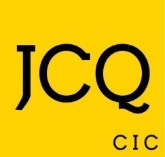 Rhaid i ddau unigolyn wirio diwrnod, dyddiad, amser, pwnc, uned/cydran a haen gofrestru'r arholiad, os yn briodol, cyn agor pecyn papur cwestiynau.Rhif ac Enw'r Ganolfan (nodwch yma) Lleoliad y gwiriad
(ystafell ddiogel neu ystafell arholi)DyddiadCorff Dyfarnu a chod yr uned/cydranUnigolyn cyntaf – enw, llofnod a rôlAil unigolyn – enw, llofnod a rôlLleoliad y gwiriad
(ystafell ddiogel neu ystafell arholi)DyddiadCorff Dyfarnu a chod yr uned/cydranUnigolyn cyntaf – enw, llofnod a rôlAil unigolyn – enw, llofnod a rôl